Hajdúböszörményi Bocskai István Általános IskolaÖkoiskolai munkacsoportMunkaterve2020/2021. tanév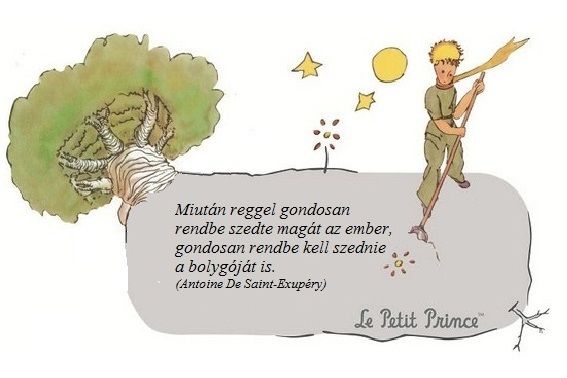 ÖSSZEÁLLÍTOTTA: MOLNÁRNÉ HEGEDŰS IBOLYA    csoportvezetőJÓVÁHAGYTA: TAKÁCSNÉ BÍRÓ ZSUZSA
                               intézményvezetőHajdúböszörmény, 2020. szeptember 15.Az Ökoiskolai munkacsoport a 2020/2021-es tanévtől a nevelési munkacsoport részeként tevékenykedik.Tagjai: A nevelőtestület minden pedagógusa, pedagógiai asszisztens, valamint a karbantartó és gondnok.I. AZ ISKOLA ÉVES MUNKATERVÉBŐL ADÓDÓ FELADATOK:Célkitűzéseink a fenntarthatóság szellemében:Környezettudatosságra nevelés, szemléletformálás, a fenntartható fejlődés elveinek érvényesítése a napi gyakorlatban.Alakuljon ki a tanulókban érzékenység környezetünk állapota iránt, ismerjék fel és óvják a környezet értékeit. Kapcsolódjanak be közvetlen környezetük hagyományainak, értékeinek megőrzésébe, gyarapításába. Életmódjukban a természet tisztelete, a felelősség, a környezeti károk megelőzésére való törekvés váljék meghatározóvá.A szülők, civil szervezetek bevonása a tanulók környezettudatos szemléletének formálásba.A fenntarthatóság pedagógiáját szolgáló kiemelt tevékenységeink:Megemlékezünk a zöld jeles napokról.(Ökofalon)Propagáljuk az újrahasznosított papírból készült tanszerek használatát, a DÖK saját , az iskola logójával ellátott Ökofüzetet, jegyzetfüzetet ajándékoz versenyek jutalmazásaként.„Az újrahasznosítható hulladékok közül egész évben szelektíven gyűjtjük a papír és a műanyag hulladékot, az ételmaradékot, a használt elemeket, valamint a műanyag kupakokat, amelyeket kupakgyűjtési akcióban beteg emberek számára adományozunk.Bekapcsolódunk a Fenntarthatósági témahét programsorozatába. Témanapot tartunk a Föld napja alkalmából.Ha a járványügyi helyzet engedi, osztály szinten ill. szakköri foglalkozások keretében kirándulásokat, kerékpártúrákat szervezünk helyi védett/Natura 2000 területekre.(Debreceni-Hajdúböszörményi tölgyesek)Egészségnapot tartunk.Amennyiben a pandémiás helyzet engedi, részt veszünk környezettel, természettel kapcsolatos vetélkedőkön: Herman Ottó verseny, Bolyai természettudományi csapatverseny, Természet-és környezetvédelmi megyei feladatmegoldó verseny, az Ökoiskolai hálózaton belül (Zöld Okos kupa) és a helyi a Zöld Kör által meghirdetett versenyeken (Ökoskodó)Komplex tanulmányi városi versenyt szervezünk környezettudatosság jegyében a 4.évfolyam számára.Energia-őrjáratot működtetünk osztálykeretben.Igyekszünk intézményünket tisztán és virágosan tartani és erre ösztönözni tanulóinkat is. Ebben tanévben is indulunk a Tiszta virágos intézmény címért. Érzékenyítő programokkal hívjuk fel tanulóink figyelmét embertársaink megsegítésének fontosságára: a felső tagozatosok elsősegélynyújtó szakkör keretében gyarapodnak ismeretekkel. Minden osztály tanulmányi kiránduláson vesz részt, ahol elsődleges szempont Hazánk természeti kincseinek, hagyományainak megismerése.Erdei iskola programunkat ebben a tanévben a járványügyi helyzetre tekintettel elhalasztjuk, illetve tavasszal, ha engedélyezik folytatjuk.A Határtalanul pályázatot sikeresen megírta a 7.b osztály osztályfőnöke, amit szintén el kell halasztani.II. Kapcsolattartás, együttműködés belső és külső partnerekkel (más munkaközösségekkel, iskolai és iskolán kívüli szervezetekkel, szülőkkel): Szülőkkel történő kapcsolattartás: Ökoiskolai elégedettségi kérdőív kitöltése, hulladékgyűjtésen részvételükkel, műanyag kupak gyűjtése során valósul meg. Bevonjuk őket a Menő Menza pályázat programjaiba (szemléletformálása, közös sütögetés), az iskolakert építésébe (magaságyások készítése, kertész szülő tanácsadása)Külső partnerek: Hagyományosan jó kapcsolatot ápolunk a Hajdúböszörményi Zöld Kör civil szervezettel. Az általuk meghirdetett szakköri foglalkozásokhoz, előadásokhoz, kirándulásokhoz, versenyekhez lehetőségekhez mérten csatlakoznak diákjaink, nevelőink. A Magyar Csillagászati egyesület Hajdúböszörményi Csoportja: rendhagyó természetismereti, fizika óra, tartásával járul hozzá a tanórák színesítéséhez.Az általuk vezetett szakkörön iskolánk több tanulója is részt vesz.Szakmai továbbképzések, szakmai napok: A helyi vagy a megyeszékhelyen meghirdetett szakmai továbbképzéseken való részvétel:Környezetvédelem - ökológiai lábnyom az oktatásban címmel e-learning továbbképzésRészvétel pályázatokon:Ebben a tanévben pótoljuk a Menő Menza pályázat tavaszi programjait.Jelentkeztünk a 2022-ben megvalósításra kerülő Csodaszarvas Iskolai Közösségi Program keretében Ökotábor vezetésére. Zöld Kör által elnyert - A környezetkultúra népszerűsítése Hajdú-Bihar megyei oktatási intézményeiben (EFOP-3.3.2-16) pályázat keretében szakmai támogatást nyújtanak szakkörök, előadások tartása, témanap, témahét, természetismereti tábor szervezésében, lebonyolításában.Csatlakozott intézményünk a Boldog iskola programhoz. Ennek keretében az 5.a osztály minden hónapban a többi osztályközösség pedig lehetőség szerint legalább egy boldogságórát tart. Ezzel is hozzájárulunk lelki egészségük fenntartásához.A 7. évfolyam számára Határtalanul pályázat megvalósítása a következő tanévre kerül át a pandémiás helyzet miatt.Mérföldkövek/Sikerkritériumok:Szelektív hulladékgyűjtők minden tanterembe (ételmaradék külön gyűjtése is)Iskolakert: gyógynövénykert kialakítása, madáretetők folyamatos feltöltése.Őshonos fák ültetésének továbbvitele (búcsúzó 8.osztályosok)Ökoiskolai belső felmérés mutatóinak javulásaIII. Tervezett feladatok havi bontásban:Tervezett feladatok havi bontásbanTervezett feladatok havi bontásbanFelelősHatáridőaugusztus vége -szeptemberaugusztus vége -szeptemberaugusztus vége -szeptemberaugusztus vége -szeptemberÚj év új kezdetekZöld Kör szakköri foglalkozásai/túrái5-6. évf. szakkörösei számáraÖkoiskolai munkacsoport a Nevelési munkaközösség részeSzelektív hulladékgyűjtés újraindítása: papír, műanyag, elem- és kupakgyűjtése a tantermekben, folyosókon kihelyezett gyűjtőkben kihelyezése a tantermekbe.Ökofal létrehozása és működtetése elsősorban a jeles környezetvédelmi napok bemutatásával. Szakköri foglalkozás a Zöld Kör szervezésébenTúra a Zöld Kör szervezésébenkarbantartó és takarítókMinden osztályfőnök vállal az osztályával ez jeles napot.Tamási Kitti/Molnárné Hegedűs Ibolya/Bíró Antalnéaug. utolsó hete(Alakuló értekezlet)szept. második hetePapírhulladék gyűjtése DÖK szervezésében, a szülők bevonásával papírhulladék gyűjtés.Szász AttilánéKissné Kovács Andreaminden osztályfőnökszept.10.Takarítási világnapSaját tanterem rendbetétele. Osztálytermek virágosítása és díszítése természetes anyagokkal.Felkészülés a „Tiszta Virágos Intézmény” cím megmérettetésreminden osztályfőnökszeptember 3. péntekEurópai Mobilitás hét  Figyelemfelhívás az elektronikai hulladékgyűjtésre.Csatlakozás a városi programokhoz.(Lehetőség szerint)Fizika szakos nevelők és minden osztályfőnök szept.16-22.Autómentes világnapNapközis csoportok részvétele a városi programokon (igény szerint)osztályfőnökök, napközis nevelőkszeptember 22.Magyar Diáksport NapjaMenő Menza Akció napsportzöldségkrémkóstolótotó az egészséges táplálkozásróltesttömegindex mérésehíres sportolóIntézményvezetőFodor Tibor, Beri Károly, Molnárné H. I.és minden nevelőszept.25.Ökofal- Jeles napAutómentes világnap osztályok és osztályfőnökök az év eleji vállalás alapján péntek)szept. 22.EGÉSZSÉGKLUB„Ciki a cigi”Molnár Borbála (egészségfejlesztési irodavezető)Tamási Kitti2020. szeptember 23. 14:30 októberoktóberoktóberoktóberÁllatok világnapja és Fenntarthatósági hét( 2019-es pótlása)Zöldség-gyümölcs állatkák készítése és kiállítása:3-4.évfolyamŐshonos fa ültetése az előző tanév tavaszán elmaradt Fenntarthatósági hét keretében.	Részvétel az Aqua Challenge hónap kihívásán3-4.évfolyamon technikát tanítók.Minden erre vállalkozó osztály és osztályfőnökoktóber 5-9.   okt.1-31.Állatok világnapja és Fenntarthatósági hét( 2019-es pótlása)Pacsi kutyamenhely felkeresése a környezetvédő szakkör tagjaival (3-4.oszt.)Molnárné H. I.okt.5.Állatok világnapja és Fenntarthatósági hét( 2019-es pótlása)Egészségklub:Látogatás a „Pacsi Kutyamenhelyre”(5.a osztályos tanulók)Tamási Kittiokt. 5. „Tiszta Virágos Intézmény” A Hajdúböszörményi Vöröskereszt városi versenyéhez csatlakozás.Takácsné Bíró Zsuzsa, Tamási KittioktóberZöld Okos KupaA 7. és 8. osztályos tanulók internetes többfordulós versenyhez való csatlakozása.Tamási Kitti és informatika tanárokoktóberNyelvi munkaközösség programjaiNyelvi hét: Ősz terméseiből ablak- és ajtódíszek készítése természetes anyagokbóltechnikát tanítók/napközis nevelőkoktóber 26-30.Zöld Kör szakköri foglalkozásai/túrái5-6. évf. szakkörösei számáraSzakköri foglalkozás a Zöld Kör szervezésébenTúra a Zöld Kör szervezésébenTamási Kitti/Molnárné Hegedűs Ibolya/Bíró Antalnéa hónap második péntekjea hónap utolsó péntekjenovembernovembernovembernovemberÖkofalNe vásárolj semmit nap!kijelölt osztályfőnökAdventi koszorúk készítéseTermészetes anyagok vagy hulladék újrahasználatával az osztályok saját adventi koszorújának elkészítése. Minden osztályfőnöknovember 27.péntekTermészet-és környezetvédelmi csapatverseny (3-8. évf.)csapatok jelentkeztetése(amennyiben meghirdetik)Környezetismeret és természetismeretet tanítóknov. 10.Zöld Kör szakköri foglalkozásai/túrái5-6. évf. szakkörösei számáraSzakköri foglalkozás a Zöld Kör szervezésébenTúra a Zöld Kör szervezésébenTamási Kitti/Molnárné Hegedűs Ibolya/Bíró AntalnéEDÉSZSÉGKLUB„Hogyan álljunk ki magunkért?”Spitzmüllerné László Gabriella Tamási Kitti2020. november 18. 15:00 (5. terem) decemberdecemberdecemberdecemberMadárkarácsony ÖkofalraMadárkalács és madáretető készítése.technika óra/szakkör keretébentechnika szakos kollégákdec.1.„Adventi lomi”Osztályonként ajándékcsomagok készítése a rászorulóknak, amiket a Vöröskereszt számára ajánlunk fel.Konyáriné L. Ágnes, Tamási Kittiés minden osztályfőnökdecember 6.Zöld Kör szakköri foglalkozásai/túrái5-6. évf. szakkörösei számáraSzakköri foglalkozás a Zöld Kör szervezésébenTúra a Zöld Kör szervezésébenTamási Kitti/Molnárné Hegedűs Ibolya/Bíró AntalnéjanuárjanuárjanuárjanuárTéli madárvédelemMadáretetők újratöltése.term ism. szakkör vezetőkjanuár második heteZöld Kör szakköri foglalkozásai/túrái5-6. évf. szakkörösei számáraSzakköri foglalkozás a Zöld Kör szervezésébenTúra a Zöld Kör szervezésébenTamási Kitti/Molnárné Hegedűs Ibolya/Bíró AntalnéfebruárfebruárfebruárfebruárÖkofal- Tisza élővilágának emléknapjaKisfilm megtekintése a folyosó kivetítőjén.Tamási Kitti és a felsős természetvédő szakkörös diákokfebruár 1.péntekBolyai természettudományos csapatversenyAmennyiben jelentkeznek tanulókfelkészítő nevelőkfebr. 5.Zöld Kör szakköri foglalkozásai/túrái5-6. évf. szakkörösei számáraSzakköri foglalkozás a Zöld Kör szervezésébenTúra a Zöld Kör szervezésébenTamási Kitti/Molnárné Hegedűs Ibolya/Bíró AntalnéEGÉSZSÉGKLUB„Mire figyeljünk az elsősegélynyújtó versenyeken?”Fehér Imre (mentőtiszt)Tamási Kitti2021. február 18. 14:30márciusmárciusmárciusmárciusNemzetközi energiatakarékossági világnapAlternatív erőműmakettek készítése (szél-, víz-)technika szakos nevelőknevelőmárcius 6. szerdaHerman Ottó tesztverseny 2. fordulójánakmegírásaSzakos nevelőkVíz VilágnajaÖkofalKisfilmek megtekintése a folyosó kivetítőjénA tablókészítést vállaló oszt főnökmárcius 22.EGÉSZSÉGKLUBA Víz Világnapja – interaktív foglalkozásSzabó Tünde (Zöld Kör)Tamási Kitti2021. március 22. 14:30Zöld Kör szakköri foglalkozásai/túrái5-6. évf. szakkörösei számáraSzakköri foglalkozás a Zöld Kör szervezésébenTúra a Zöld Kör szervezésébenTamási Kitti/Molnárné Hegedűs Ibolya/Bíró AntalnéáprilisáprilisáprilisáprilisFenntarthatósági témahét és a Föld napja-témanapAz országosan javasolt programok megvalósításaZöld akadálypálya a Vackor tanösvényen( Natura 2000  terület) az alsó tagozat számáraDélutánonként: Az év élőlényeinek bemutatása kisfilm vagy PPT formában a porta előtt elhelyezett kivetítőn Földgömb formázása gyerekekből az iskolaudvaron.Zöld Kör szervezésében (amennyiben a járványhelyzet engedi)osztályfőnökök, napközis nevelők/pótosztályfőnökökápr.19-23.ápr.23.ápr. 23.EGÉSZSÉGKLUBA Föld Napja - interaktív foglalkozásTamási Kitti2021. április 22. 14:304. osztályosok városi komplex tanulmányi versenyének szervezése A Föld napja jegyében(amennyiben a járványhelyzet engedi)Molnárné Hegedűs Ibolya munkaközösség vezető és a 3-4.osztályban tanító minden nevelőminden nevelőápr. 19.májusmájusmájusmájusEGÉSZSÉGKLUBOnline zaklatás az iskolában és falain kívülBodai Nóra (egészség pszichológus ea.)Tamási KittimájusVersenyekTermészet-és környezetvédelmi csapatverseny 3-8.évf.megyei forduló (ha bejutnak a csapatok)HB-i   Középkerti Általános Iskolában szaktanárokNemzetközi Vöröskereszt NapjaAz elsősegélynyújtó szakkör tagjainak bemutató foglalkozása az elsősegélynyújtás iránt érdeklődő tanulók számára. Tamási KittimájusMadarak és fák napi kirándulásZöld akadálypálya a Vackor tanösvényen( Natura 2000  terület) a Zöld kör szervezésében a felső tagozat számára .A Zöld Kör szervezésében(amennyiben a járványhelyzet engedi)Molnárné H. I.Hajdúné Farkas Éva (intézményvezető h.)május 10.Versenyek Herman Ottó tesztverseny országos döntő 3-6.évf.(bejutó tanulók esetén)felkészítő tanítók/szaktanárokmájus 10.Zöld Kör szakköri foglalkozásai/túrái5-6. évf. szakkörösei számáraSzakköri foglalkozás a Zöld Kör szervezésébenTúra a Zöld Kör szervezésébenTamási Kitti/Molnárné Hegedűs Ibolya/Bíró AntalnéjúniusjúniusjúniusjúniusÖkoiskolai kérdőívBelső minőségellenőrzési kérdőív kitöltetése (tanuló, szülők, alkalmazottak)Feketéné Kretz Zsuzsánna jún. 1.heteKirándulások, erdei iskola, Osztálykirándulások, erdei iskolák szervezése és lebonyolítása.(Amennyiben a járványhelyzet engedi)Minden osztályfőnökFaültetés-ballagó 8.osztályosokBallagó 8. osztályos tanulók faültetése (Őshonos fa)8. osztályok osztályfőnökei és a karbantartó